Контрольная работа №1 «Организм и среда. Человек в окружающей среде»1 уровеньЗадание 1.1. К антропогенным факторам могут относиться: А) сели Б) вулканы В) пожары  Г) снегопады2. Газовые загрязнители атмосферы:  А) кислород  Б) азот  В) оксид углерода (IV)   Г) инертные газы3. Среда обитания, включающая большой объем  газообразной  и  твердой части:А) водная  Б) наземно – воздушная  В) почвенная  Г) организменная4. Наиболее низкий уровень воздействия фактора: А) максимум  Б) минимум  В) оптимум  Г) пессимум2 уровеньЗадание 2.   Назовите ядовитые для человека грибы, растения и животные.Задание 3.  Назовите техногенные причины, вызывающие заболевания человека.3 уровеньЗадание 4. Распределите указанные экологические  факторы  на группы: I – абиотические,  II – биотические,  III – антропогенные. 1) влажность; 2) внесение минеральных удобрений; 3) космическое ионизирующее излучение; 4) мелиорация; 5) опыление растений насекомыми; 6) свет; 7) содержание кислорода в воздухе; 8) рельеф; 9) солёность воды; 10) распашка степей; 11) распространение плодов птицами; 12) давление воздуха; 13) солнечная радиация; 14) землетрясение; 15) смог.Задание 5. Распределите приведенные ниже адаптации живых организмов  на различные группы: I – морфологические,  II – биохимические,  III – физиологические, IV –. поведенческие:1) нахождение насекомыми укрытий от врагов; 2) объединение рыб в стаи; 3) наличие хитинизированного покрова у членистоногих; 4) поддержание постоянной температуры тела птицами; 5) появление колючек у кактусов; 6) усиленная транспирация; 7) линька покровов; 8) листовая мозаика теневыносливых растений; 9) дрожь на холоде теплокровных животных; 10) наличие бурого жира у животных, впадающих в  спячку. 4 уровеньЗадание 6.Зависимость жизнедеятельности организма от электромагнитного излучения оптического диапазона выражается симметричной куполообразной кривой; экологический оптимум по данному фактору составляет 400 нм. Какие пределы выносливости по отношению к электромагнитному излучению оптического диапазона будет иметь организмы?150-450 нм;   2)  150-650 нм;   3)  350-850 нм;   4)  400-900 нм.Задание 7. На графике отражено различное отношение организмов к содержанию СО2 в воздухе. Расположите данные организмы в порядке усиления эврибионтности.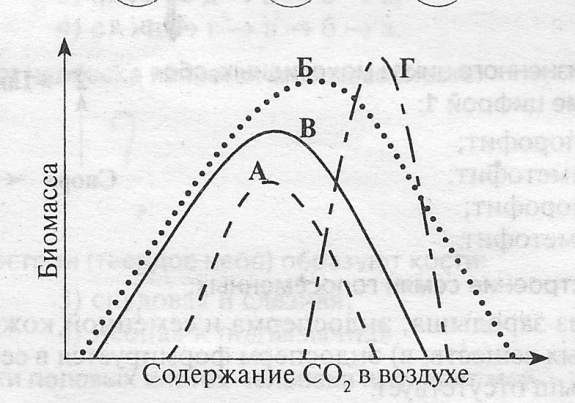 Задание 8. Рассчитайте экологический оптимум по отношению к температуре для разных видов растений, имеющих следующие пределы толерантности:1)   +10   –    +44°С; 2)   –2    –     +30°С; 3)   +11    –    +39°С; 4)  –15 –    +23°С; 5)   +4    –  +24°С. Расположите эти виды в порядке уменьшения холодостойкости. В каких климатических зонах они могут произрастать?5 уровеньЗадание 9. Известны температурные адаптации группы животных: поступление и отдачу тепла регулируют в ограниченной степени; могут погибнуть в результате непродолжительного воздействия очень низких температур; в период низких температур могут впадать в состояние спячки (оцепенения) даже при наличии достаточного количества корма; средством терморегуляции служат поведенческие реакции. Укажите разные таксономические группы организмов, которые следует отнести к данной экологической группе.Задание 10. Человек впервые вступил на планету  Х, условия на которой максимально схожи с нашей планетой. Предложите пути освоения планеты, которые не приведут к нарушению ее экологической обстановки. Дайте обоснованный ответ.